Муниципальное казенное учреждение «Управление образования» Администрации МО «Тункинский район» Муниципальное бюджетное общеобразовательное учреждение «Мондинская средняя общеобразовательная школа»  671013, Республика Бурятия, Тункинский район, п. Монды, ул. Саянская 1А,   тел. 8 (30147)93-1-76. E- mail: mondy.sosh@mail.ru ПРИКАЗ №    № 13                                                                                                          15.03.2023 г.  Об утверждении Дорожной карты по подготовке к введению и реализации ФГОС СОО – 2023 и созданию рабочей группы в  МБОУ «Мондинская СОШ» На основании статьи 28 Федерального закона от 29.12.2012 № 273-ФЗ «Об образовании в Российской Федерации», приказа Минпросвещения от 31.05.2021 № 286 «Об утверждении федерального государственного образовательного стандарта начального общего образования», приказа Минпросвещения от 31.05.2021 № 287 «Об утверждении федерального государственного образовательного стандарта основного общего образования», в целях введения и реализации новых федеральных государственных образовательных стандартов начального и основного общего образования  ПРИКАЗЫВАЮ:  Утвердить Дорожную карту по введению обновленных ФГОС СОО 2023-2028 гг. (Приложение к настоящему Приказу)  Создать рабочую группу по введению в МБОУ «Мондинская СОШ» федеральных государственных образовательных стандартов начального общего и основного общего образования, утвержденных приказами Минпросвещения от 31.05.2021 № 286 и 287, (далее – рабочая группа) в следующем составе:  Руководитель: Заместитель директора по УВР Климова А.Г.  	                         Заместитель директора по ВР Аюшеева А.Д.  	              Члены: Руководители ШМО  Рабочей группе:  обеспечить введение в МБОУ «Мондинская СОШ» федеральных государственных образовательных стандартов начального общего и основного общего образования, утвержденных приказами Минпросвещения от 31.05.2021 № 286 и 287, в том числе с  01.09.2022 для 1-х и 5-х классов, в соответствии с положением о рабочей группе (приложение);  провести мероприятия в соответствии с планом введения ФГОС-2023 в МБОУ «Мондинская СОШ», утвержденным приказом МБОУ «Мондинская СОШ» от 15.03.2023;  мониторить разъяснения государственных органов о введении федеральных государственных образовательных стандартов начального общего и основного общего образования, утвержденных приказами Минпросвещения от 31.05.2021 № 286 и 287, и учитывать их в работе.  Утвердить положение о рабочей группе (Приложению к настоящему приказу).  Контроль исполнения приказа оставляю за собой 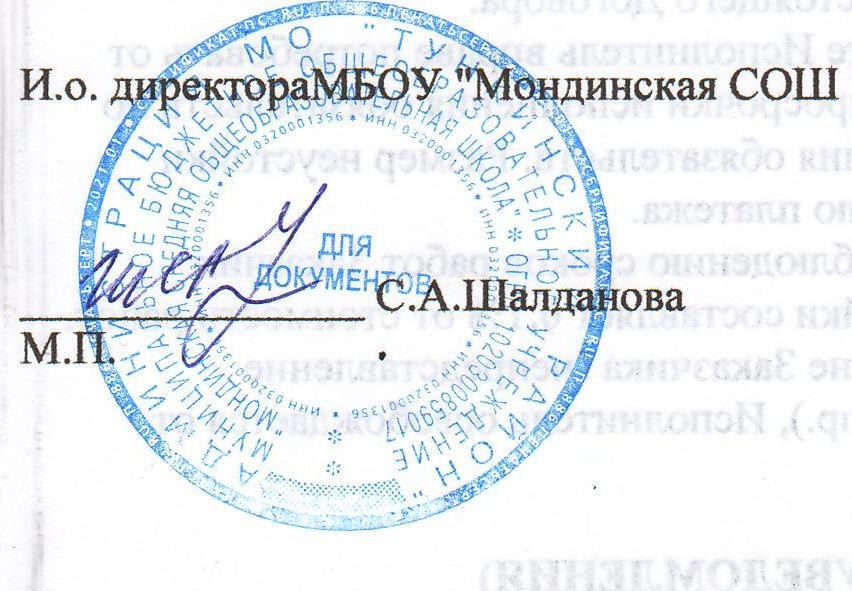 